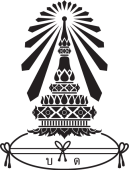 แบบอนุมัติใช้หน่วยการเรียนรู้และแผนการจัดการเรียนรู้เรื่อง	ขออนุมัติใช้หน่วยการเรียนรู้และแผนการจัดการเรียนรู้เรียน	ผู้อำนวยการโรงเรียนบดินทรเดชา (สิงห์ สิงหเสนี)	ตามที่ข้าพเจ้า        	ตำแหน่ง     	วิทยฐานะ                 	กลุ่มสาระการเรียนรู้                 	ได้รับมอบหมายให้ปฏิบัติการสอนรายวิชา  	รหัสวิชา         ชั้นมัธยมศึกษาปีที่        ปีการศึกษา               ภาคเรียนที่         นั้น	ในการนี้ ข้าพเจ้าได้จัดทำหน่วยการเรียนรู้และแผนการจัดการเรียนรู้เพื่อใช้ในการจัดการเรียนรู้ และได้ประเมินคุณภาพก่อนนำไปใช้ด้วยตนเองเป็นที่เรียบร้อยแล้ว จึงขออนุมัติใช้หน่วยการเรียนรู้และแผนการจัดการเรียนรู้ 
ตามเอกสารที่แนบมาพร้อมนี้	จึงเรียนมาเพื่อโปรดพิจารณาอนุมัติ		ลงชื่อ	ผู้จัดทำ		(	)	วันที่	เดือน	พ.ศ.	๑. ความคิดเห็นของผู้นิเทศสาขาวิชา     ได้ตรวจสอบและประเมินคุณภาพแล้วเห็นสมควรอนุมัติ	ลงชื่อ 		(	)ตำแหน่ง	วิทยฐานะ	๔. ความคิดเห็นของรองผู้อำนวยการกลุ่มบริหารวิชาการ    เรียน  ผู้อำนวยการโรงเรียนบดินทรเดชา (สิงห์ สิงหเสนี)             เพื่อโปรดพิจารณาอนุมัติ   	  ลงชื่อ 	(นายยตศวรรธน์ เลิศกิตติภักดิ์)รองผู้อำนวยการโรงเรียน กลุ่มบริหารวิชาการ๒. ความคิดเห็นของหัวหน้ากลุ่มสาระการเรียนรู้     เห็นสมควรพิจารณาอนุมัติ	ลงชื่อ 		(	)ตำแหน่ง	วิทยฐานะ	๔. ความคิดเห็นของรองผู้อำนวยการกลุ่มบริหารวิชาการ    เรียน  ผู้อำนวยการโรงเรียนบดินทรเดชา (สิงห์ สิงหเสนี)             เพื่อโปรดพิจารณาอนุมัติ   	  ลงชื่อ 	(นายยตศวรรธน์ เลิศกิตติภักดิ์)รองผู้อำนวยการโรงเรียน กลุ่มบริหารวิชาการ๒. ความคิดเห็นของหัวหน้ากลุ่มสาระการเรียนรู้     เห็นสมควรพิจารณาอนุมัติ	ลงชื่อ 		(	)ตำแหน่ง	วิทยฐานะ	๕. คำสั่งผู้อำนวยการโรงเรียน      อนุมัติ      สั่งการ	   	  ลงชื่อ 	(นายสมพร สังวาระ)ผู้อำนวยการโรงเรียนบดินทรเดชา (สิงห์ สิงหเสนี)๓. ความคิดเห็นของหัวหน้างานนิเทศฯ     เห็นสมควรพิจารณาอนุมัติ	ลงชื่อ 		                (นายนิพน  แจ่มแจ้ง)ตำแหน่ง         ครู	วิทยฐานะ   ครูเชี่ยวชาญ	๕. คำสั่งผู้อำนวยการโรงเรียน      อนุมัติ      สั่งการ	   	  ลงชื่อ 	(นายสมพร สังวาระ)ผู้อำนวยการโรงเรียนบดินทรเดชา (สิงห์ สิงหเสนี)